Position Applied For OptometristCareer ObjectiveAn appropriate position to utilize my abilities and skills in the progressive health care organization that offers professional and personal growth while being resourceful and flexible.Experience SummaryI have done six months internship in  NARAYANA NETRALAYA,BANGLOREI have done six months internship in Ahalia foundation Eye Hospital, Palakkad.Education SummaryClinical RotationsRefraction  ClinicCornea  ClinicContact  Lens  ClinicRetina  ClinicGlaucoma  ClinicPaediatric  OphthalmologyOptical surfacing, Fitting  and  DispensingOptical shop Operation  TheatreCommunity  Ophthalmology and  School  Screening ProgrammesLow Vision  Practical Skills	Streak  RetinoscopyTonometry (NCT and Goldmann Applanation)Biometry    (Keratometry and A scan)Perimetry   (HFA)Auto RefractometryLensometryPachymetryCorneal TopographyFundus Flurorecein AngiographyFundus PhotographyOptic Coherence TomographySpecular MicroscopyContact Lens ManagementLow Vision Aids and  SpectaclesACADEMIC PROJECTSUG project:  A pilot study to find out the ocular surface changes by using oxford corneal grading system in beedi workers in south Karnataka.Camps AttendedAttended more than 50 camps and school screening programs.Personal Information.DOB                              :  07/02/1996      AGE                               :  22    SEX                                :  FEMALEFATHER’S NAME        :  BENCY MON PJMOTHER’S NAME       :  SHIJI BENCYNATIONALITY               :  INDIANMARITAL STATUS       :  SINGLERELIGION                      :  CHRISTIANLANGUAGE                   :  ENGLISH, MALAYALAM, KANNADA, TAMIL ,HINDIPERSONAL SKILLS/STRENGTHPositive  ThinkingLeadership  QualitySelf ConfidenceGood communication skillAdjustableInterest in learningDeclarationI hereby declare that the above mentioned particulars are true to the best of my knowledge and I bear the responsibility of the above mentioned particulars.                                                                                                                                   Yours faithfully                                                                                                                             AMALA BENCYAMALA BENCYD/O   BENCY MON P JPUTHUKKATTU (H)EZHUPUNNA P O, AlapuzhaKerala – 688537Mob:  +918606014199Email: amalabency@gmail.comQUALIFICATIONSCHOOL/COLLEGEBOARD/UNIVERSITYYEAR OF PASSINGPERCENTAGEBachelor of OptometrySchool of Allied Health SciencesManipal Academy of Higher Education20187.0(GPA)Higher SecondaryT.D Higher Secondary SchoolKerala Board of Higher Secondary Education201475%SSLCSanta cruz public schoolCentral Board of Secondary Education20128.0(GPA)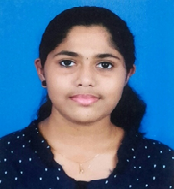 